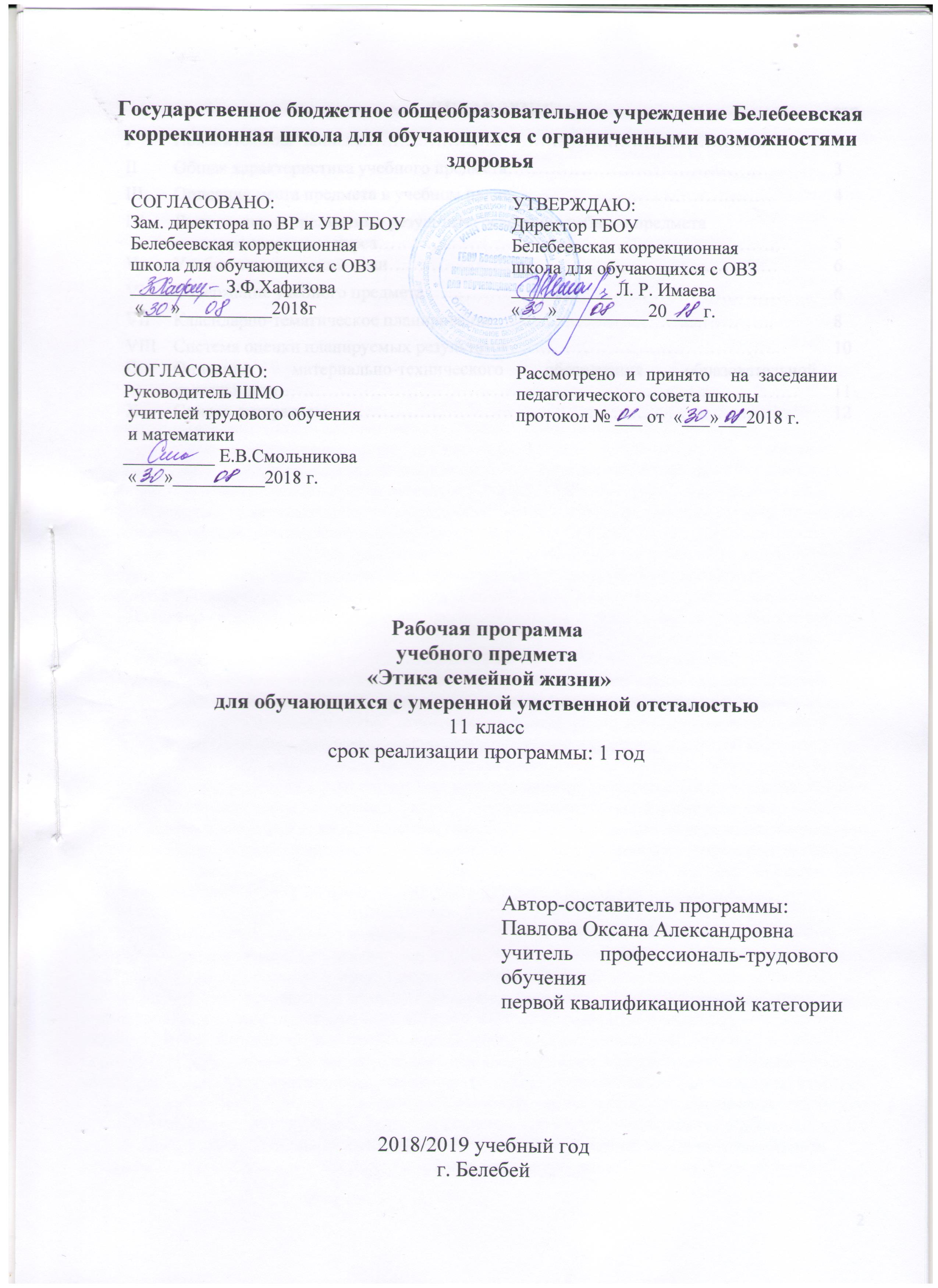 ПОЯСНИТЕЛЬНАЯ ЗАПИСКАДанная     рабочая программа составлена на основании: -Федерального компонента государственного стандарта образования утвержденного приказом Минобразования  России от 5.03.2004г.№1089.-Закона РФ «Об образовании» ОТ 10.07.1992Г. №3266-1  (в ред.от    24.04.2008г) ст.7, 9, 11.- Приказа Министерства образования и Науки Российской Федерации «Об утверждении федерального государственного образовательного стандарта образования для обучающихся с умственной отсталостью (интеллектуальными нарушениями)» от 19 декабря 2014 г. № 1599, -Учебного плана Государственного бюджетного образовательного учреждения Белебеевская коррекционная школа для обучающихся с ограниченными возможностями здоровья на 2018-2019 годОсновной задачей процесса обучения в школе для обучающихся с ОВЗ является задача социальной адаптации учащихся, с целью дальнейшей интеграции в общество в той или иной степени, которая доступна каждому индивидуально.   Для реализации данной задачи создана программа по «Этике и психологии семейной жизни».   Целью данной программы является формирование представлений о семье, ее значении в жизни человека. Также работа по данной программе направлена на выработку у учащихся таких качеств как: умение понимать состояние и проблемы другого человека, умение быть терпеливым, прощать мелкие недостатки людей, умение устанавливать доброжелательные отношения с близкими людьми,    Подобный курс занятий способствует расширению кругозора учащихся, акцентирует внимание на важнейших социально-психологических явлениях при формировании личности, актуализирует вопросы адаптированности, жизненного самоопределения и саморазвития с учетом индивидуальных и возрастных особенностей школьников с нарушением интеллекта.Задачи курса:формировать представления о нравственных основах взаимоотношений между юношами и девушками, о товариществе, дружбе и любви, о культуре поведения влюбленных;о различных социальных ролях людей в семье: мать, жена, муж и т.д., об ответственности родителей за жизнь и здоровье своего ребенка, о своей обязанности в воспитании детей; об особенностях развития детей и основных проблемах воспитания ребенка;об экономике и быте семьи, об основных статьях доходов и расходов семьи;об основах семейного законодательства;о нравственных правилах поведения людей в ситуациях конфликта или распада семьи;обучать правильным способам взаимодействия между людьми, живущими в одной семье.ОБЩАЯ ХАРАКТЕРИСТИКА УЧЕБНОГО ПРЕДМЕТАВ школьном образовании должно быть место, которое позволяло бы познавать как окружающий мир, так и самого себя в этом мире, давало бы возможность подготовить подрастающее поколение к будущей семейной жизни. Одним из таких мест может стать курс «Этика семейной жизни». Он позволяет учащимся не только осмысливать свои представления о семейных отношениях, но и знакомиться с мнениями и теориями, уже существующими в науке и культуре. Необходимость целенаправленной подготовки молодежи к семейной жизни обусловлена дальнейшим развитием брачно-семейных отношений, тем, что она способствует всестороннему и гармоническому развитию личности, преодолению неверных взглядов на взаимоотношения мужчины и женщины, на семейную жизнь. Система такой подготовки основывается на таких общепедагогических принципах, как целенаправленность воспитания; комплексность и взаимосвязь всех факторов, формирующих личность; единство воспитания, обучения и развития; сочетание педагогического руководства с развитием активности, инициативы воспитанников; систематичность и последовательность воспитания в коллективе; единство требований к личности.Задача педагога, ведущего этот курс – ориентация учащихся на осознание и принятие традиционных ценностей семьи, российского гражданского общества, многонационального российского народа, осознающего свою сопричастность судьбе Отечества. Семья – это жизненный центр, взращивающий в душе человека вечные ценности добра, красоты, разумности и любви. Основные цели курса:знакомство юношей и девушек  с основами знаний о брачно-семейных отношениях; формирование идеала семьи, потребности в ее создании, готовности к будущему вступлению в брак; формирование умений выстраивать внутрисемейные отношения и растить будущих детей.подготовка к осознанному выбору жизненного пути с ориентацией на семью.Задачи курса:   повысить юридическую компетенцию в области знаний семейного законодательства;формировать теоретические знания о семье как социальном институте;формировать уважительное отношение к семье, ее духовным ценностям;способствовать развитию толерантного сознания, эстетического отношения и  поведения в поликультурном мире;способствовать формированию ответственного отношения к созданию семьи на основе осознанного принятия ценностей семейной жизни;воспитывать высоконравственные межличностные отношения.Реализация программы курса предполагает учет следующих принципов: гуманистический характер взаимодействия между педагогом и учащимися;использование проблемного обучения за счет привлечения учащихся к обсуждению проблем, заявленных преподавателем и учащимися;использование подлинных, прочно установленных наукой знаний;соблюдение системы и последовательности предлагаемого материала;учет объема накопленных знаний, умений и навыков учащихся, их возрастных и индивидуальных особенностей;возможность закрепления полученных знаний на практических занятиях, связь с жизнью.В   программе используются различные типы занятий, на которых учащиеся знакомятся с необходимыми теоретическими сведениями, выполняют практические задания (проблемно-поисковые), ролевые игры, проблемные ситуации, упражнения, которые моделируют определенные отношения, направленные на развитие рефлексии и навыков социального взаимодействия, элементы мини-лекции, теоретические и практические блоки, тренинг, дискуссии. Предусмотрено также использование таких методов обучения как эвристическая беседа, практический семинар, проблемное изложение учебного материала, отработка социально-психологических навыков общения и взаимодействия. Каждое занятие по дидактическим задачам является комбинированным с элементами лекционного и практического блоков.ОПИСАНИЕ МЕСТА ПРЕДМЕТА В УЧЕБНОМ ПЛАНЕСогласно учебному плану государственного бюджетного образовательного учреждения Белебеевская коррекционная школа для обучающихся с ограниченными возможностями здоровья  на «Этику семейной жизни» на ступени основного общего образования детей с ОВЗ отводится  в 11 классе 35 ч. – 1 час в неделю. Программа будет реализована в 2018-2019 уч.гг.ЛИЧНОСТНЫЕ И ПРЕДМЕТНЫЕ РЕЗУЛЬТАТЫ ОСВОЕНИЯ УЧЕБНОГО ПРЕДМЕТА КОРРЕКЦИОННОГО КУРСАСодержание подготовки подрастающего поколения к семейной жизни включает следующие важнейшие аспекты:Общесоциальный, раскрывающий политику государства в области брачно - семейных отношений, о значимости семьи, об идейных ценностях, о социальных ролях супругов и родителей.Этический, включающий воспитание следующих нравственных качеств: равноправного товарищеского отношения к представителям другого пола, дружбы, уважения к матери, отцу, старшим и младшим, потребности в воспитании детей, ответственности, верности, честности, сдержанности, доброты, уступчивости, осознания моральных основ брачно-семейных отношений, любви как нравственной основы брака; чувства долга перед супругой (супругом), семьей, детьми; правильных представлений об идеальном муже и жене, об отце и матери.Правовой - ознакомление с основами законодательства о браке, с важнейшими положениями семейного права, с обязанностями супругов по отношению друг к другу, к детям, к обществу.Психологический - формирование понятий о личности как уровне развития индивида, об особенностях психологии межличностных отношений юношества, о психологических основах брака и семейной жизни, умения понимать психологию других людей; развитие чувств, необходимых для супружеской и семейной жизни, владение навыками общения и др.Педагогический - включающий формирование представлений о роли семьи в воспитании детей, ее педагогическом потенциале, специфике семейного воспитания, воспитательных функциях отца и матери, о путях повышения педагогической культуры родителей, а также вооружение юношества конкретными знаниями и умениями по самовоспитанию и воспитанию детей.Эстетический - включающий формирование отношения к семейной жизни как к самостоятельной эстетической ценности.Хозяйственно-экономический - вооружение знаниями о бюджете семьи, культуре быта, умениями ведения домашнего хозяйства и т. д.Тематическое планирование данного курса примерное и может быть изменено.   Принципы отбора основного и дополнительного содержания в рабочую программу связаны с преемственностью целей образования на различных ступенях и уровнях обучения, логикой внутрипедметных связей, а также возрастными особенностями учащихся.  Методы и формы обученияМетоды по источнику знаний:1) словесные (рассказ, объяснение, беседа)2) наглядные (демонстрация, ТСО, таблиц, схем, иллюстраций)3) практические методы (игра, упражнение, элементы проблемного обучения)Формы организации познавательной деятельности учащихся: групповые.Формы учебных занятий: предметные уроки.Обучение строится с учетом психофизических особенностей обучающихся. В соответствии с этой целью определены задачи:коррекционно-развивающая:-корректировать недостатки развития познавательной деятельности учащихся путемсистематического и целенаправленного воспитания и совершенствования у них правильного восприятия формы, строения, величины, цвета предметов, их положения в пространстве, умения находить в изображаемом существенные признакиобразовательная:-овладение общетрудовыми и специальными умениями, необходимыми для поиска и использования технологической информации, проектирования и создания продуктов труда, ведения домашнего хозяйства, самостоятельного и осознанного определения своих жизненных и профессиональных планов; безопасными приемами труда;-развитие познавательных интересов, технического мышления, пространственного воображения, интеллектуальных, творческих, коммуникативных и организаторских способностей;воспитательная:-воспитание трудолюбия, бережливости, аккуратности, целеустремленности, предприимчивости, ответственности за результаты своей деятельности; уважительного отношения к людям различных профессий и результатам их труда; -получение опыта применения политехнических и технологических знаний и умений в самостоятельной практической деятельности, приобретение учащимися практических умений в сельскохозяйственной и прикладной творческой деятельности, их социально-трудовая адаптация на основе профессионального самоопределения.УЧЕБНО-ТЕМАТИЧЕСКИЙ ПЛАН11 КЛАСССОДЕРЖАНИЕ ПРОГРАММЫ.11 класс1 час в неделю. 35 часов1.Личность, общество, семьяЭтот раздел включает уроки: ознакомление с программой «Этика и психология семейной жизни»; психологические характеристики личности; этапы формирования личности; ответственность за совершенные правонарушения.2.Особенности межличностного общения  Второй раздел посвящен изучению: товарищество, дружба; типы дружеских отношений; возникновение конфликтов в отношениях друзей; способы разрешение конфликтных ситуаций. 3.Семья в свете духовно-нравственных и культурных традиций	В данном разделе рассматриваются следящие понятия: семья в различных культурах; христианская семья; нравственные нормы брака; современная семья в обществе.4.Семья, создание семьиЭто раздел включает в себе самое большое количество уроков. В данном разделе рассматриваются следующие понятия: представления людей о семейном счастье; причины создания семьи;  выбор спутника жизни; требования к спутнику жизни; качества, важные для девушки, вступающей в брак; качества, важные для юноши, вступающего в брак; социально-бытовые навыки, необходимые для обеспечения семьи; понятии любовь и влюбленность; этические правила, важные во взаимоотношениях юношей и девушек; принятие решения о вступлении в брак; главные мотивы для принятия решения о вступлении в брак; как сообщить родителям о своем решении?;  обобщение по теме «Создание семьи».5.Взаимоотношения в молодой семье	Раздел «Взаимоотношения  в молодой семье» посвящен изучению: первые шаги в жизни молодой семьи; привыкание к особенностям характера партнера; освоение новой соц. роли «жена» (забота о муже, внимание и доброжелательность); ведение домашнего хозяйства, участие в материальном обеспечении семьи ; обобщение знаний по предмету «Этика и психология семейной жизни».Должны  знать, уметьУчащиеся должны овладеть понятием «семья», понимать ее значение в жизни человека.Учащиеся должны знать основные этические правила взаимоотношений между юношей и девушкой, понимать важность такого шага как создание собственной семьи.Учащиеся должны понимать и уметь объяснить какие условия необходимы для вступления в брак.Учащиеся должны знать основные обязанности членов семьи, объяснить их значение в семейной жизни.Учащиеся должны знать основные нравственные правила поведения людей в ситуациях конфликта или распада семьи, знать основы семейного законодательства. Уметь объяснить свои претензии к партнеру, не унижая его достоинства.VΙΙ. КАЛЕНДАРНО-ТЕМАТИЧЕСКОЕ ПЛАНИРОВАНИЕ11 КЛАССVIII. СИСТЕМА ОЦЕНКИ ПЛАНИРУЕМЫХ РЕЗУЛЬТАТОВВ   программе используются различные типы занятий, на которых учащиеся знакомятся с необходимыми теоретическими сведениями, выполняют практические задания (проблемно-поисковые), ролевые игры, проблемные ситуации, упражнения, которые моделируют определенные отношения, направленные на развитие рефлексии и навыков социального взаимодействия, элементы мини-лекции, теоретические и практические блоки, тренинг, дискуссии. Предусмотрено также использование таких методов обучения как эвристическая беседа, практический семинар, проблемное изложение учебного материала, отработка социально-психологических навыков общения и взаимодействия. Каждое занятие по дидактическим задачам является комбинированным с элементами лекционного и практического блоков.Требования к уровню подготовленности учащихся по данному курсу.Предполагается, что к завершению курса ученики будут:
- знать основные термины и понятия, описывающие семейные отношения, ориентироваться в научных теориях, адекватно использовать их в устной и письменной речи;-  объяснять (интерпретировать) наблюдаемые и изучаемые явления и процессы;
- приводить собственные примеры явлений и тенденций.Формы контроля уровня достижений учащихся и критерии оценки.Формы промежуточного контроля: наблюдение активности учащихся на занятии; беседа; анализ творческих и практических работ; результаты диагностических тестов. Формы итогового контроля: презентации проектов, самостоятельные работы по программе.Оценка выставляется с использование бальной шкалы для определения рейтинга. Оценивание результатов курса проводится на последнем занятии в форме защиты творческого проекта. IX. ОПИСАНИЕ МАТЕРИАЛЬНО-ТЕХНИЧЕСКОГО ОБЕСПЕЧЕНИЯ ОБРАЗОВАТЕЛЬНОЙ ДЕЯТЕЛЬНОСТИДля реализации обязательного минимума содержания по разделам  имеется наличие учебно-материальной базы для практической деятельности школьников. Кабинет, в котором проходит  индивидуальное обучение  соответствует следующим требованиям по санитарно-эпидемиологические правила и нормативы СанПиН 2.4.2.2821-1 (от 29 декабря . N 189)Для подбора учебной мебели соответственно росту обучающихся производится ее цветовая маркировка (согласно СанПиН 2.4.2.2821-10 п.5.4)Ученическая мебель изготовлена из материалов  безвредных для здоровья детей и соответствует росто-возрастным особенностям обучающегося и требованиям эргономики (согласно СанПиН 2.4.2.2821-10 п.5.2)При оборудовании учебных помещений соблюдаются размеры проходов и расстояния (согласно СанПиН 2.4.2.2821-10 п.5.6)Кабинет имеет  естественное освещение в соответствии с гигиеническими требованиями к естественному, искусственному, совмещенному освещению  (согласно СанПиН 2.4.2.2821-10 п.7.1.)В кабинете используется ТСО: компьютер,  проектор (технические средства установлены согласно СанПиН 2.4.2.2821.):Кабинет оснащен мебелью, приспособлениями для работы, ТСО, рабочим и  столом.Кабинет оснащен специальными средствами обучения: картины;плакаты;В кабинете есть литература: справочная; научно-популярная; научно-методические пособия;В кабинете средства обучения систематизированы: по видам (карты, схемы, таблицы и т.п.); по классам .В кабинете находятся раздаточные материалы:для организации индивидуальной, групповой, фронтальной самостоятельной учебной работы;для проверки знаний, умений (карточки-задания);Кабинет отвечает санитарно-гигиеническим условиям, эстетическим и техническим требованиям.X. СПИСОК ЛИТЕРАТУРЫДополнительная :1.Азаров Ю.Р. Семейная педагогика. М., 1985.2. Белов В.И. Лад. М., 1982.3. Божович Л.И. Личность и ее формирование в детском возрасте. М., 1968.4. Божович Л.И., Славина Л.С. Психическое развитие школьника и его воспитание. М.,       1979.5. Бойко В.В. Ты стал отцом. М., 1977.6. Боцманова Н.Э., Захарова А.В. Подросток и его друзья. М., 1976.7. Ветрова В.В. Ладушки: игры для детей с родителями. М., 1994.8. Варга Д. Радости родительских забот. М., 1983.9. Вера. Молитва. Любовь. М., 1993.10. Владимиров Артемий, свящ. Учебник жизни. М., 1997.11. Выготский Л.С. Обучение и развитие в дошкольном возрасте. В кн.: Выготский Л.С.         Избранные педагогические произведения. М., 1956.12. Зацепин В.О. О жизни супружеской. М., 1978.13. Залкинд А.В. Половое воспитание. М.,1928.14. Захарова Д.И. Растут в семье мама и папа. М., 1978.15. Запорожец А.В. О психологии детей раннего и дошкольного возраста. М., 1969.16. Зеньковский В.В. Педагогика. М., 1996.17. Захарова Л.И. Свет в квартире. М., 1972.18. Личко А.Е. Эти трудные подростки. М., 1983.19. Льюис К.С. Любовь. Страдание. Надежда. М., 1992.20. Макарова Н. Высокая должность - отец. М., 1966.21. Медведева И.Я., Шишова Т.П. Книга для трудных родителей. М., 1994.ОГЛАВЛЕНИЕстр.ΙПояснительная  записка………………………………………………………....        3ΙΙОбщая характеристика учебного предмета………………………………….…       3ΙΙΙОписание места предмета в учебном плане ……………………………………     4ΙVЛичностные и предметные результаты освоения учебного предмета       коррекционного курса………………………………………………………….    5VУчебно-тематический план………………………………….……………………     6VΙСодержание учебного предмета ………………………….………………………    6VΙΙКалендарно-тематическое планирование …………………..…………………..8VΙΙΙСистема оценки планируемых результатов…………………….………………..         10ΙXОписание материально-технического обеспечения образовательной деятельности………………………………………………………………………….    11XСписок литературы………………..…………………………………………………12№ п/пТемаВсего часовТеоретические занятияПрактические занятия1Личность, общество, семья4402Особенности межличностного общения3303Семья в свете духовно-нравственных и культурных традиций3304Семья, создание семьи161605Взаимоотношения в молодой семье880Итого 34340№ урокаНазвание раздела (кол-во часов)Требования к уровню подготовленности Тема урокаТип урокаНомер урокаДата урока планир.Дата урока факт.Примечание1Личность, общество, семьяПсихологические характеристики личности.Этапы формирования личности.Ответственность за совершенные правонарушения.Социальная сущность и историческое развитие брака и семьи (у начал семьи)комбинированный16.092Личность, общество, семьяПсихологические характеристики личности.Этапы формирования личности.Ответственность за совершенные правонарушения.Основы прочности семьи. Семья в различных культурахкомбинированный213.093Личность, общество, семьяПсихологические характеристики личности.Этапы формирования личности.Ответственность за совершенные правонарушения.Роль семьи в воспитании.комбинированный320.094Личность, общество, семьяПсихологические характеристики личности.Этапы формирования личности.Ответственность за совершенные правонарушения.Российское законодательство о моральной и юридической ответственности супругов за  семью.комбинированный427.095Особенности межличностных отношенийТоварищество, дружба.Причины возникновения, способы преодоления.Межличностные отношения.комбинированный14.106Особенности межличностных отношенийТоварищество, дружба.Причины возникновения, способы преодоления.Типы дружеских отношенийкомбинированный218.107Особенности межличностных отношенийТоварищество, дружба.Причины возникновения, способы преодоления.Возникновение конфликтов в отношениях друзей.комбинированный325.108Семья в свете духовно-нравственных и культурных традицийНравственные нормы брака.Семья в различных культурах.комбинированный18.119Семья в свете духовно-нравственных и культурных традицийНравственные нормы брака.Основы прочности семьи. Особенности и проблемы современной семьикомбинированный215.1110Семья в свете духовно-нравственных и культурных традицийНравственные нормы брака.Современная семья в обществе.Урок обобщения  и систематизации знаний322.1111Семья. Создание семьиОбраз будущей семьи, опыт родительской семьи. Нравственная, материальная, физиологическая готовность человека к созданию семьи.Качества, необходимые в семейной жизни.Социально-бытовые навыки, необходимые для обеспечения семьи.Социально-бытовые навыки, необходимые для обеспечения семьи.Представления людей о семейном счастье.комбинированный129.1112,13Семья. Создание семьиОбраз будущей семьи, опыт родительской семьи. Нравственная, материальная, физиологическая готовность человека к созданию семьи.Качества, необходимые в семейной жизни.Социально-бытовые навыки, необходимые для обеспечения семьи.Социально-бытовые навыки, необходимые для обеспечения семьи.Причины создания семьикомбинированный2, 36.12, 13.1214Семья. Создание семьиОбраз будущей семьи, опыт родительской семьи. Нравственная, материальная, физиологическая готовность человека к созданию семьи.Качества, необходимые в семейной жизни.Социально-бытовые навыки, необходимые для обеспечения семьи.Социально-бытовые навыки, необходимые для обеспечения семьи.Выбор спутника жизни.комбинированный420.1215Семья. Создание семьиОбраз будущей семьи, опыт родительской семьи. Нравственная, материальная, физиологическая готовность человека к созданию семьи.Качества, необходимые в семейной жизни.Социально-бытовые навыки, необходимые для обеспечения семьи.Социально-бытовые навыки, необходимые для обеспечения семьи.Требования к спутнику жизни.комбинированный527.1216Семья. Создание семьиОбраз будущей семьи, опыт родительской семьи. Нравственная, материальная, физиологическая готовность человека к созданию семьи.Качества, необходимые в семейной жизни.Социально-бытовые навыки, необходимые для обеспечения семьи.Социально-бытовые навыки, необходимые для обеспечения семьи.Нравственные качества девушки.комбинированный617.0117Семья. Создание семьиОбраз будущей семьи, опыт родительской семьи. Нравственная, материальная, физиологическая готовность человека к созданию семьи.Качества, необходимые в семейной жизни.Социально-бытовые навыки, необходимые для обеспечения семьи.Социально-бытовые навыки, необходимые для обеспечения семьи.Нравственные качества юношикомбинированный724.0118Семья. Создание семьиОбраз будущей семьи, опыт родительской семьи. Нравственная, материальная, физиологическая готовность человека к созданию семьи.Качества, необходимые в семейной жизни.Социально-бытовые навыки, необходимые для обеспечения семьи.Социально-бытовые навыки, необходимые для обеспечения семьи.Жизненные умения, важные для девушки.комбинированный831.0119Семья. Создание семьиОбраз будущей семьи, опыт родительской семьи. Нравственная, материальная, физиологическая готовность человека к созданию семьи.Качества, необходимые в семейной жизни.Социально-бытовые навыки, необходимые для обеспечения семьи.Социально-бытовые навыки, необходимые для обеспечения семьи.Жизненные умения, важные для юноши.комбинированный97.0220Семья. Создание семьиОбраз будущей семьи, опыт родительской семьи. Нравственная, материальная, физиологическая готовность человека к созданию семьи.Качества, необходимые в семейной жизни.Социально-бытовые навыки, необходимые для обеспечения семьи.Социально-бытовые навыки, необходимые для обеспечения семьи.Культура общения юношей и девушек.комбинированный1014.0221Семья. Создание семьиОбраз будущей семьи, опыт родительской семьи. Нравственная, материальная, физиологическая готовность человека к созданию семьи.Качества, необходимые в семейной жизни.Социально-бытовые навыки, необходимые для обеспечения семьи.Социально-бытовые навыки, необходимые для обеспечения семьи.Этические правила, важные во взаимоотношениях юношей и девушек.Урок обобщения  и систематизации знаний1121.0222Создание семьи Предложение, взаимное согласие.Основа будущего благополучия семьи: любовь, уважение, дружеские чувства, влечение, наличие средств к существованию).Принятие решения о вступлении в брак.комбинированный128.0223Создание семьи Предложение, взаимное согласие.Основа будущего благополучия семьи: любовь, уважение, дружеские чувства, влечение, наличие средств к существованию).Главные мотивы для принятия решения о вступлении в брак.комбинированный27.0324Создание семьи Предложение, взаимное согласие.Основа будущего благополучия семьи: любовь, уважение, дружеские чувства, влечение, наличие средств к существованию).Как сообщить родителям о своем решении?комбинированный314.0325Создание семьи Предложение, взаимное согласие.Основа будущего благополучия семьи: любовь, уважение, дружеские чувства, влечение, наличие средств к существованию).Как следует вести себя в ситуации знакомства с родителями.комбинированный421.0326Создание семьи Предложение, взаимное согласие.Основа будущего благополучия семьи: любовь, уважение, дружеские чувства, влечение, наличие средств к существованию).Обобщение по теме «Создание семьи».Урок обобщения  и систематизации знаний54.0427Взаимоотношения в молодой семьеПервые шаги в жизни молодой семьи.Освоение новой соц. роли «муж» .  Освоение новой соц. роли «жена» Молодая семья.комбинированный111.0428Взаимоотношения в молодой семьеПервые шаги в жизни молодой семьи.Освоение новой соц. роли «муж» .  Освоение новой соц. роли «жена» Привыкание к особенностям характера партнера.комбинированный218.0429Взаимоотношения в молодой семьеПервые шаги в жизни молодой семьи.Освоение новой соц. роли «муж» .  Освоение новой соц. роли «жена» Изменения, происходящие в жизни юноши.комбинированный325.0430Взаимоотношения в молодой семьеПервые шаги в жизни молодой семьи.Освоение новой соц. роли «муж» .  Освоение новой соц. роли «жена» Мужественность -  специфическая черта мужчинкомбинированный42.0531Взаимоотношения в молодой семьеПервые шаги в жизни молодой семьи.Освоение новой соц. роли «муж» .  Освоение новой соц. роли «жена» Изменения, происходящие в жизни девушки.комбинированный516.0532Взаимоотношения в молодой семьеПервые шаги в жизни молодой семьи.Освоение новой соц. роли «муж» .  Освоение новой соц. роли «жена» Понятие о женственности и ее значение для гармонии семейных отношенийкомбинированный623.0533Взаимоотношения в молодой семьеПервые шаги в жизни молодой семьи.Освоение новой соц. роли «муж» .  Освоение новой соц. роли «жена» Обобщение знаний по теме «Взаимоотношения в молодой семье».Урок обобщения  и систематизации знаний730.05